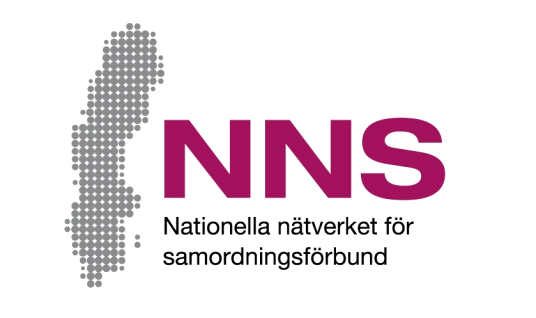 Hur upplever du stödet du har fått i verksamheten?Du deltar eller har deltagit i en verksamhet som finansieras av ett samordningsförbund. Vi vill veta hur du upplever att det stöd du fått i verksamheten fungerar.Vi välkomnar dina synpunkter!Försök att svara på alla frågorna så ärligt som möjligt. Att svara på frågorna är frivilligt och du behöver inte förklara varför om du inte vill svara. Du kan också lämna in din enkät obesvarad. Lämna tillbaka enkäten i det bifogade kuvertet. Enkätsvaren behandlas anonymt. Det innebär att ingen enskild person kan identifieras. 


För frågor och synpunkter på frågeformuläret och hur enkätsvar sammanställs kontakta:[Namn på kontaktperson]
[Kontaktpersonens funktion samt samordningsförbundets namn]
Telefon: [telefonnummer], e-mejl: [e-mejladress]
I samband med att du besvarar enkäten har du också möjlighet att ställa frågor till den som delat ut enkäten.Tack för Din medverkan!Enkät deltagareVi vill med enkäten få veta hur du upplever att det stöd du får i verksamheten fungerar.
Kryssa i den ruta som bäst beskriver i vilken utsträckning du instämmer med varje fråga.
Om du inte vill svara eller inte vet svaret på en fråga kan du hoppa över den. Om dig:Kvinna  Man  Vill inte svara/inget svarsalternativ passar AldrigSällanIblandOftaFör det mestaAlltid1Har du fått stöd på ett sätt 
som är till stor nytta för dig?2Har du fått vara med och bestämma vilket stöd du får/har fått?3Har stödet fått ta den tid 
du behövt?4Har insatsen stöttat dig  i kontakterna med myndig-heterna och vården?Inte allsTill liten
delTill liten
delDelvisDelvisTill stor
delTill stor
delTill mycketstor delHelt 
och hålletHelt 
och hållet   5Har det stöd du fått hjälpt dig att utveckla sätt att hantera din situation?    6Känner du dig mer redo att kunna arbeta eller studera jämfört med innan du fick kontakt med oss?    7Upplever du att personalen har tagit tillvara dina erfarenheter, såsom kunskaper och synpunkter?EnEnkät deltagare, forts.EnEnkät deltagare, forts.EnEnkät deltagare, forts.EnEnkät deltagare, forts.8Har ni påbörjat en planering för vad som ska
hända efter att nuvarande stöd har upphört?     Ja  Nej  Inte alls Till liten
     del    Delvis  Till stor
     delTill mycket
   stor del     Helt
och hållet9Finns det en tillräcklig planering för för vad som ska hända efter att 
detta stöd upphört?10Kommer det som är 
planerat att påbörjas inom 
rimlig tid?   11Vad är viktigt för dig för att kunna arbeta eller studera?   12Hur har stödet du fått gjort skillnad för dig? (Beskriv gärna vad och varför)   13Vad skulle kunna ha gjorts annorlunda?